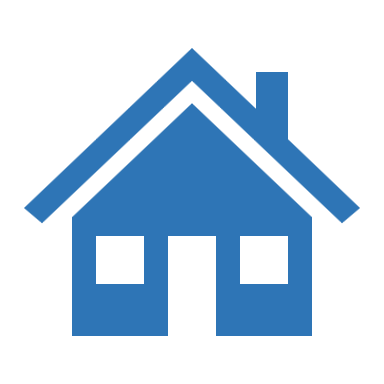 [Address]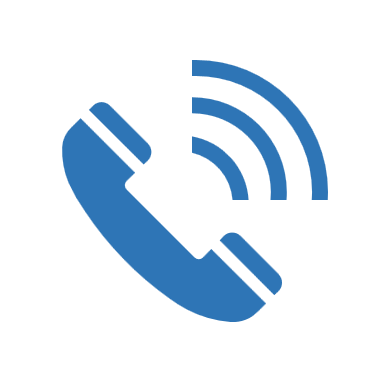 [Phone Number]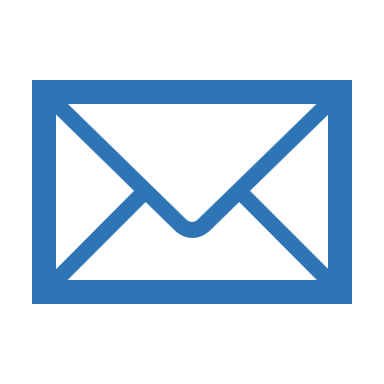 [Email Address]GABRIELMITCHELLIT ManagerQUALITY ENGINEERSix Sigma / Lean Manufacturing / Process Design & ImprovementSix Sigma Green Belt offering three years of experience in quality engineering, lean manufacturing and product/process design. Deliver quality controls and enhancements to proactively address problems and improve product quality, manufacturing flow, customer satisfaction and bottom-line results.EDUCATIONBachelor's Degree Computer Science 1987 - 1990University of California - Davis • Davis, CAKEY SKILLSSigma InternetInformation SecurityProject Goals PayrollLdap CloudSystem PerformanceLAN OversightPROFESSIONAL EXPERIENCESenior Information Technology Manager 2017 - PresentPepsiCo • Dallas, TXExperienced in working with a mature Project Management Office, providing regular checkpoints and completing all deliverables on time.Improved Asset Management in the procurement and tracking of software and hardware.Plan, develop and execute against a multi-year roadmap for the project management organization.Information Technology Project Manager 2010 - 2017AT&T • Dallas, TXCreated a Metric Report for Sales, Upper Management and Customer Project Managers.Provided status spreadsheets of customer site locations along with Visio drawings.Led cross-functional teams for complex, PMO driven initiatives in the direction of successful completion.Consultant  2000 - 2010Delta Dental Insurance  Davis, CADocument Repository is a document management system integrated with NPW tostore/manage the policy related documents.Document recommendations for improving policies and procedures T&E.Systems Engineer  1990 - 2000Delta Dental Insurance Davis, CAUsed Jenkins to run chef on VMs created in AWS cloud.Assist in the functional group s infrastructure development through process development, test utility identification & human resource.Code Enhancements, develop and validate test cases Validating code fix, enhancements across test and Production environments.